 			MOÇÃO NºAssunto: De Apelo ao Ministério do Desenvolvimento Social para concessão do certificado de entidade de assistência social em favor do Asilo São Vicente Paula deste Município de Itatiba, conforme especifica.Senhor Presidente: CONSIDERANDO que o  Ministério do Desenvolvimento Social (MDS) que  é o órgão competente para concessão ou renovação da Certificação de Entidades Beneficentes de Assistência Social (CEBAS) às organizações que possuem atuação exclusiva ou preponderante na área de assistência social, o qual está sendo solicitado pelo Asilo São Vicente de Paulo de Itatiba, entidade essa que realize trabalho social de extrema relevância em favor do Município, abrigando muitos idosos, aos quais são dispensados toda a assistência necessária, dando-lhes vida e dignidade.ConsideraNdo que nesse sentido, referida entidade vem pleiteando junto ao Ministério do Desenvolvimento Social (Processo n.  71000.096161/2015-23), a concessão do certificado de entidade Beneficente de Assistência Social, o qual, se concedida permitirá obter a isenção do recolhimento do INSS, o certamente ajudará a dar ainda mais conforto, saúde e respeito aos idosos que lá se encontram.APRESENTO à apreciação do Soberano Plenário, na forma regimental, uma MOÇÃO DE APELO ao Ministério do Desenvolvimento Social para concessão do certificado de entidade de assistência social em favor do Asilo São Vicente Paula de Itatiba.SALA DAS SESSÕES, 20 de outubro de 2017. 			HIROSHI BANDO 		Vereador – Vice Presidente – PPAssunto: De Apelo ao Ministério do Desenvolvimento Social para concessão do certificado de entidade de assistência social em favor do Asilo São Vicente Paula deste Município de Itatiba, conforme especifica._________________________		_______________________		____________________________________________		_______________________		____________________________________________		_______________________		____________________________________________		_______________________		____________________________________________		_______________________		___________________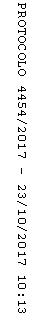 